		Соглашение		О принятии согласованных технических правил Организации Объединенных Наций для колесных транспортных средств, предметов оборудования и частей, которые могут быть установлены и/или использованы на колесных транспортных средствах, и об условиях взаимного признания официальных утверждений, выдаваемых на основе этих правил Организации Объединенных Наций*(Пересмотр 3, включающий поправки, вступившие в силу 14 сентября 2017 года)		Добавление 109 – Правила № 110 ООН		Пересмотр 4 – Поправка 1Дополнение 1 к поправкам серии 02 − Дата вступления в силу 19 июля 2018 года			Единообразные предписания, касающиеся официального утверждения:	I.	элементов специального оборудования механических 	транспортных средств, двигатели которых работают на компримированном природном газе (КПГ) и/или сжиженном природном газе (СПГ) 	II.	транспортных средств в отношении установки элементов специального оборудования официально утвержденного типа для использования в их двигателях компримированного природного газа (КПГ) и/или сжиженного природного газа (СПГ)Настоящий документ опубликован исключительно в информационных целях. Аутентичным и юридически обязательным текстом является документ ECE/TRANS/WP.29/2017/115.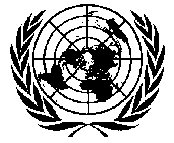 ОРГАНИЗАЦИЯ ОБЪЕДИНЕННЫХ НАЦИЙПункт 4.16.1 изменить следующим образом:«4.16.1	"Ручной вентиль", определенный в пункте 4.22, который жестко прикреплен к баллону или баку».Пункт 4.16.3 изменить следующим образом:«4.16.3	"Ограничительный клапан", определенный в пункте 4.21».Пункт 4.22 изменить следующим образом:«4.22	"Ручной вентиль" означает вентиль, который приводится в действие вручную».Пункт 7.1, исправить формулировку «пункты 8.12–8.21» следующим образом: «пункты 8.12–8.22».Пункты 18.1.7.1 и 18.1.7.2 изменить следующим образом:«18.1.7.1	Независимо от положений пункта 18.1.7 транспортные средства могут оснащаться системой обогрева пассажирского салона и/или грузового отделения либо системой охлаждения грузового отделения, которая подсоединяется к системе КПГ и/или СПГ.18.1.7.2	Наличие системы обогрева или системы охлаждения, упомянутых в пункте 18.1.7.1, допускается, если, по мнению технической службы, уполномоченной проводить испытания на официальное утверждение типа, эти системы обогрева или охлаждения надлежащим образом защищены и не влияют на нормальное функционирование системы КПГ и/или СПГ».Пункт 18.5.1.3 изменить следующим образом:«18.5.1.3	Независимо от положений пункта 18.5.1.2	а)	автоматический клапан баллона может оставаться в открытом положении во время этапов контролируемой остановки; а также;	b)	в случае установки системы пожарной сигнализации в отсеке с автономным обогревателем КПГ и/или СПГ автоматический(ие) клапан(ы) может (могут) оставаться в открытом положении при помощи электронного блока управления КПГ/СПГ, с тем чтобы обеспечить возможность предварительного подогрева двигателя; любая неисправность или несрабатывание системы влечет закрытие автоматического клапана баллона, который подпитывает устройство обогрева; а также	с)	в случае установки системы пожарной сигнализации в отсеке с устройством для охлаждения грузового отделения автоматический(ие) клапан(ы) может (могут) оставаться в открытом положении при помощи электронного блока управления КПГ/СПГ, с тем чтобы обеспечить возможность охлаждения грузового отделения; любая неисправность или несрабатывание системы влечет закрытие автоматического клапана баллона, который подпитывает устройство охлаждения».Приложение 1AПункты 1.2.4.5.15–1.2.4.5.15.3 изменить следующим образом (сноску 1 оставить без изменений):«1.2.4.5.15	Система обогрева подсоединена к системе КПГ/СПГ: да/нет1	либо система охлаждения подсоединена к системе КПГ/СПГ: да/нет11.2.4.5.15.1	Марка(и) системы обогрева:1.2.4.5.15.2	Тип(ы) системы обогрева:1.2.4.5.15.3	Описание и чертежи установки системы обогрева:».Включить новые пункты 1.2.4.5.15.4–1.2.4.5.15.6 следующего содержания:«1.2.4.5.15.4	Марка(и) системы охлаждения:1.2.4.5.15.5	Тип(ы) системы охлаждения:1.2.4.5.15.6	Описание и чертежи установки системы охлаждения:».Приложение 1BПункты 1.2.4.5.15–1.2.4.5.15.3 изменить следующим образом (сноску 2 оставить без изменений):«1.2.4.5.15	Система обогрева подсоединена к системе КПГ/СПГ: да/нет2	либо система охлаждения подсоединена к системе КПГ/СПГ: да/нет21.2.4.5.15.1	Марка(и) системы обогрева:1.2.4.5.15.2	Тип(ы) системы обогрева:1.2.4.5.15.3	Описание и чертежи установки системы обогрева:».Включить новые пункты 1.2.4.5.15.4–1.2.4.5.15.6 следующего содержания:«1.2.4.5.15.4	Марка(и) системы охлаждения:1.2.4.5.15.5	Тип(ы) системы охлаждения:1.2.4.5.15.6	Описание и чертежи установки системы охлаждения:».Приложение 4AПункт 4.2.4, исправить «класса 1 и класса 2» на «класса 2».Приложение 4BПункт 1.6.2.2 изменить следующим образом:«1.6.2.2	В качестве типа разъема для соединительной муфты шлангов используют:	а)	уплотнительный конус накидной гайки, соответствующий типу, имеющему половинный вертикальный угол 45° либо	b)	другие соединительные муфты, удовлетворяющие требованиям испытаний, описанных в пункте 1.7, а также испытаний, упомянутых в приложениях 5А и 5В.	В случае типа разъема с использованием мягкого уплотнительного элемента (например, уплотнительного кольца) тип выбранного материала подвергается испытанию в соответствии с приложениями 5D, 5F и 5G.	Соединительные муфты должны иметь соответствующие сопрягаемые детали».Приложение 4HПункт 2.2, исправить «5 секунд» на «2 секунд».Приложение 4JПункт 2.2 исключить.Пункт 3.1.6, в тексте на английском языке исправить «shall be not be» на «shall not be» (к тексту на русском языке не относится).Включить новые пункты 4 и 4.1 следующего содержания: «4.	Размеры заправочного узла СПГ4.1	На рис. 1 показаны размеры заправочного узла СПГ.		Рис. 1
Размеры заправочного узла».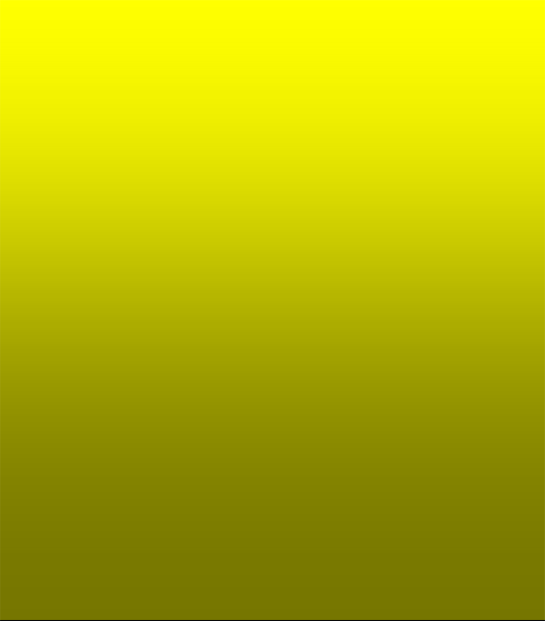 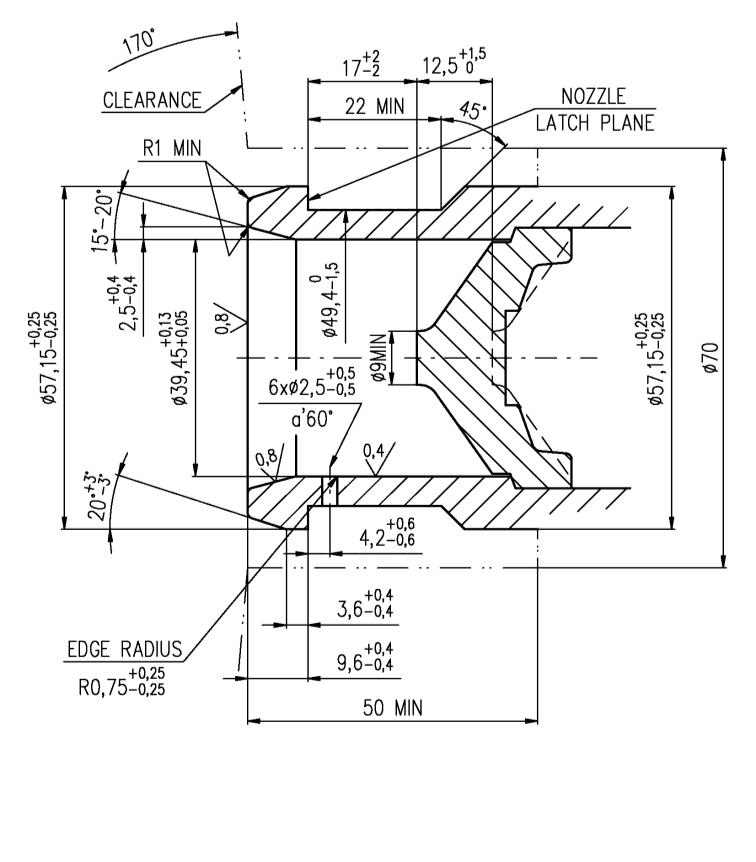 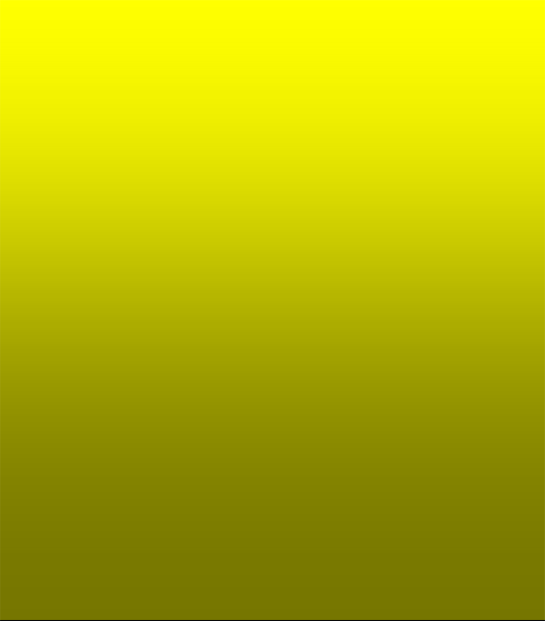 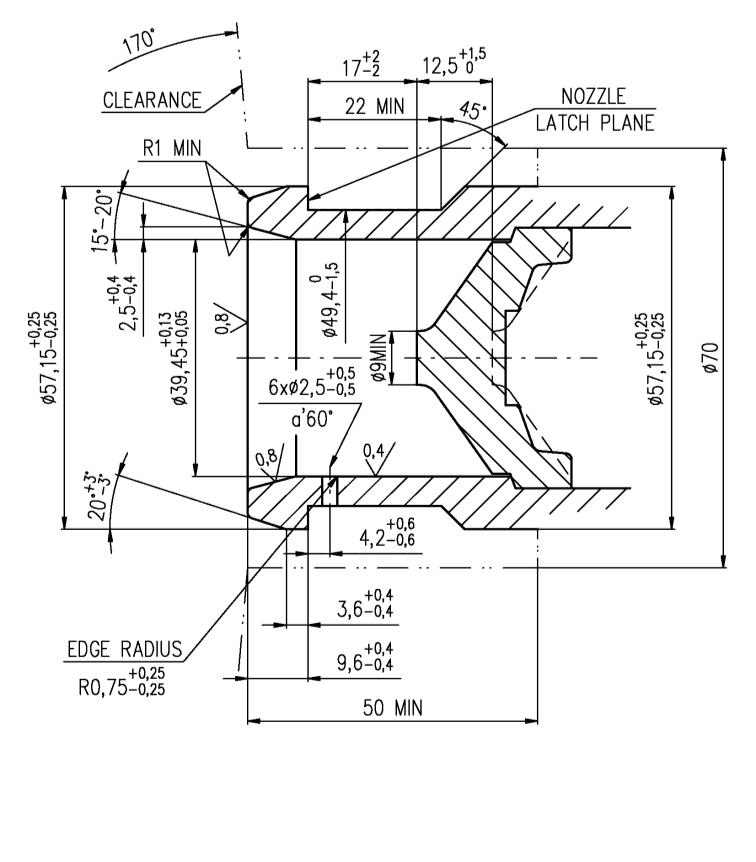 E/ECE/324/Rev.2/Add.109/Rev.4/Amend.1−E/ECE/TRANS/505/Rev.2/Add.109/Rev.4/Amend.1E/ECE/324/Rev.2/Add.109/Rev.4/Amend.1−E/ECE/TRANS/505/Rev.2/Add.109/Rev.4/Amend.1E/ECE/324/Rev.2/Add.109/Rev.4/Amend.1−E/ECE/TRANS/505/Rev.2/Add.109/Rev.4/Amend.110 August 2018